    ҠАРАР                                                                                    ПОСТАНОВЛЕНИЕ  30 март 2022 й.                                        № 13                               30 марта . О внесении изменений в постановление №46 от 01.09.2020 «Об утверждении схемы размещения нестационарных торговых объектов (объектов по оказанию услуг) на территории сельского поселения Меселинский сельсовет муниципального района Аургазинский район Республики Башкортостан»В соответствии с Федеральным законом от 28.12.2009 г. № 381 «Об основах государственного регулирования торговой деятельности в Российской Федерации», Законом Республики Башкортостан «О регулировании торговой деятельности в Республике Башкортостан»,  Постановлением Правительства Республики Башкортостан от 12 октября 2021 года № 511 "Об утверждении порядка разработки и утверждения органами местного самоуправления Республики Башкортостан схем размещения нестационарных торговых объектов", во исполнение протеста прокурора Аургазинского района № 5-2022 от 31.01.2022 г., администрация сельского поселения Меселинский сельсовет постановляет:1. Внести в постановление «Об утверждении схемы размещения нестационарных торговых объектов (объектов по оказанию услуг) на территории сельского поселения Меселинский сельсовет муниципального района Аургазинский район Республики Башкортостан» №46 от 01.09.2020 года следующие изменения:-  Приложение Схема размещения нестационарных торговых объектов на территории сельского поселения Меселинский сельсовет изложить в следующей редакции (Приложение).2.  Настоящее постановление обнародовать в здании Администрации сельского поселения Меселинский сельсовет муниципального района Аургазинский район Республики Башкортостан и разместить на официальном сайте http://www.meselinsky.ru/4. Контроль за исполнением настоящего постановления оставляю за собой.Глава  сельского поселения                                                              И.М. АлександроваПриложение к постановлению администрации сельского поселения Меселинский  сельсовет муниципального районаАургазинский район Республики Башкортостанот 30.03.2022 г. № 13Схема размещения нестационарных торговых объектов (объектов по оказанию услуг)                                      на территории сельского поселения Меселинский сельсовет муниципального района Аургазинский район Республики Башкортостан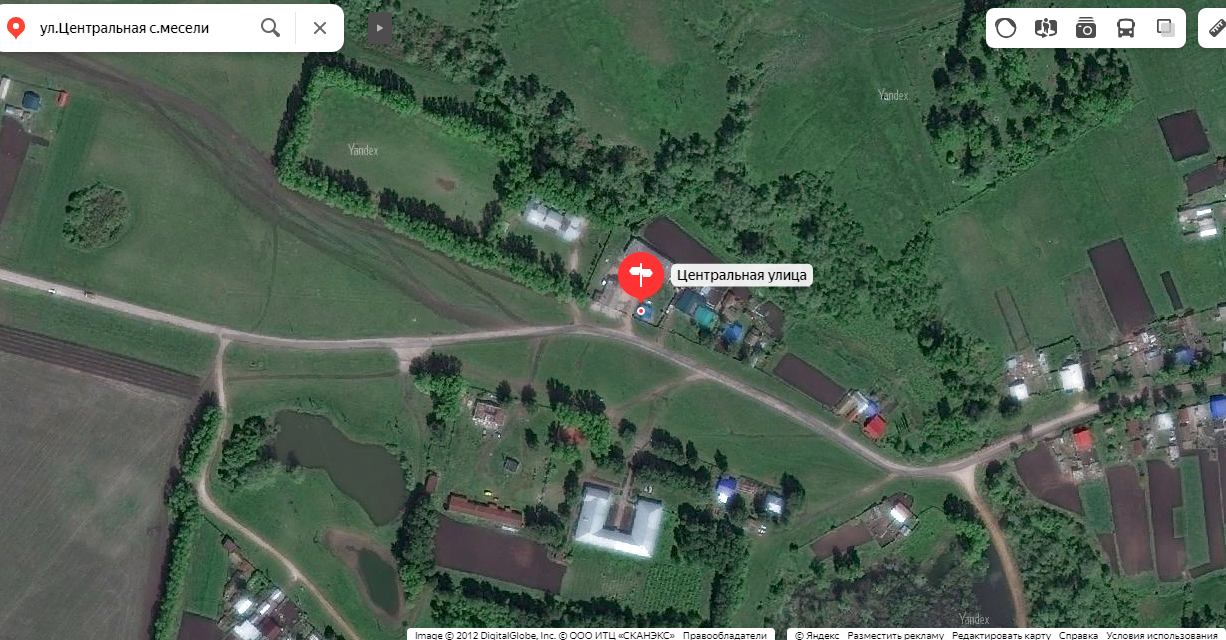 № п/пАдресные ориентиры размещения нестационарного торгового объектаВид нестационарного торгового объектаСпециализация нестационарного торгового объектаФорма собственности земельного участкаПериод размещения нестационарного торгового объектаРазмещение нестационарного торгового объекта субъектом малого или среднего предпринимательства(да/нет)12345671РБ, Аургазинский район, с.Месели, ул.Центральная,   д.80киоскпродукты питанияНе определенда